ДОКУМЕНТАЦИЯ ЗА УЧАСТИЕв Процедура за отдаване под наемм. Ноември, 2015 г.ОБЯВА„Информационно обслужване“ АД - клон КюстендилОБЯВЯВА:Процедура за отдаване под наемНа недвижим имот, представляващ помещение със застроена площ с размер 40 /четиридесет/ кв. м, предназначен за офис, находящ се в югоизточната част на втори етаж на сградата на „Информационно обслужване“ АД – клон Кюстендил, находящ се в гр. Кюстендил, ул. „Добруджа“ № 2 А.За срок от 3 /три/ години.Начална месечна наемна цена – 89.60 лева без ДДС, формирана на база 2.24 лева на кв. м. без ДДС.Изисквания към кандидатите: да нямат задължения към „Информационно обслужване“ АД и клоновете му, към Община Кюстендил и към НАП.Изисквани документи за участие: предложение (по образец);декларация за липса на задължения към „Информационно обслужване“ АД и клоновете му, към Община Кюстендил и към НАП (по образец).Получаване на документация за участие: до 17.00 ч. на 26.11.2015 г. в сградата на „Информационно обслужване“ АД - клон Кюстендил, на адрес: гр. Кюстендил, ул. “Добруджа“ № 2 А, ет.1, стая 203.Подаване на предложенията: до 10.00 часа на 27.11.2015 г. предложения се подават в сградата на клон Кюстендил, на адрес: гр. Кюстендил, ул. „Добруджа“ № 2 А, ет. 1, стая 203.Извършване на оглед - по заявка на телефон 078/552460.Срок за извършване на оглед – до 10:00 часа на 26.11.2015 г.Отваряне на предложенията – 13.00 часа на 30.11.2015 г., в сградата на „Информационно обслужване“ АД - клон Кюстендил, на адрес: гр. Кюстендил, ул. „Добруджа“ № 2 А, ет.1, стая 203.Критерий за оценка на предложенията – „най-висока предложена цена“.Преди сключване на договор за наем избраният за наемател кандидат представя удостоверения за липса на задължения, издадени от НАП и от Община Кюстендил, не по-рано от един месец преди датата на подаване на предложението.Договорът се сключва в писмена форма с нотариална заверка на подписите, като разходите са за сметка на наемателя.ОбразецДЕКЛАРАЦИЯОт ............................................................................................................................................./име, презиме,фамилия/С лична карта №..........................., издадена на ........................... от МВР - ......................., ЕГН ..............................................., с постоянен адрес:.........................................................представляващ  ............................................................., със седалище гр. ......................, ул. ....................................................................., ЕИК/ БУЛСТАТ………................................ДЕКЛАРИРАМ, ЧЕ .........................................................:(име на фирма/ СНЦ/ физическо лице)1. Няма неизпълнени задължения към НАП;2. Няма неизпълнени задължения към Община Кюстендил;3. Няма неизпълнени задължения към “Информационно обслужване” АД включително и към клоновете му. Известна ми е наказателната отговорност по чл.313 от НК за деклариране на неверни данни.Дата:ОбразецДо „Информационно обслужване“ АД – клон КюстендилПРЕДЛОЖЕНИЕПодписаният............................................................................................ЕГН.......................... с лична карта №...................................., издадена на ........................................ от  .........................................в качеството си на представляващ фирма/СНЦ..............................................................., със седалище: гр. ................................... ул. .......................... ЕИК/ БУЛСТАТ .........................., във  връзка с участието ми в процедура за отдаване под наем, обявена от „Информационно обслужване“ АД – клон КюстендилПРЕДЛАГАМ:Да наема недвижим, представляващ застроена площ с размер 40 /четиридесет/ кв. м, предназначен за офис, находящо се в североизточната част на втори етаж на сградата на „Информационно обслужване“ АД – клон Кюстендил, находяща се в гр. Кюстендил, ул. „Добруджа“ № 2 А,  който ще използвам за ………………………………………………………………За срок от 3 /три/ години.Месечна наемна цена – ……………(……………………………..) лв. без ДДС, определена на база ……………(……………………………..) лв. на кв.м. без ДДС.Съгласен / съгласна съм да сключа договор за наем при условията на настоящото предложение и при следните допълнителни условия:- преди сключване на договор да представя удостоверения за липса на задължения, издадени от НАП и от Община Кюстендил, не по-рано от един месец преди датата на подаване на предложението.-договорът се сключва в писмена форма с нотариална заверка на подписите, като разходите са за моя сметка.Подпис:........................../…………………….........../Приложение 5Скица на поземлен имот № 495/2003 г.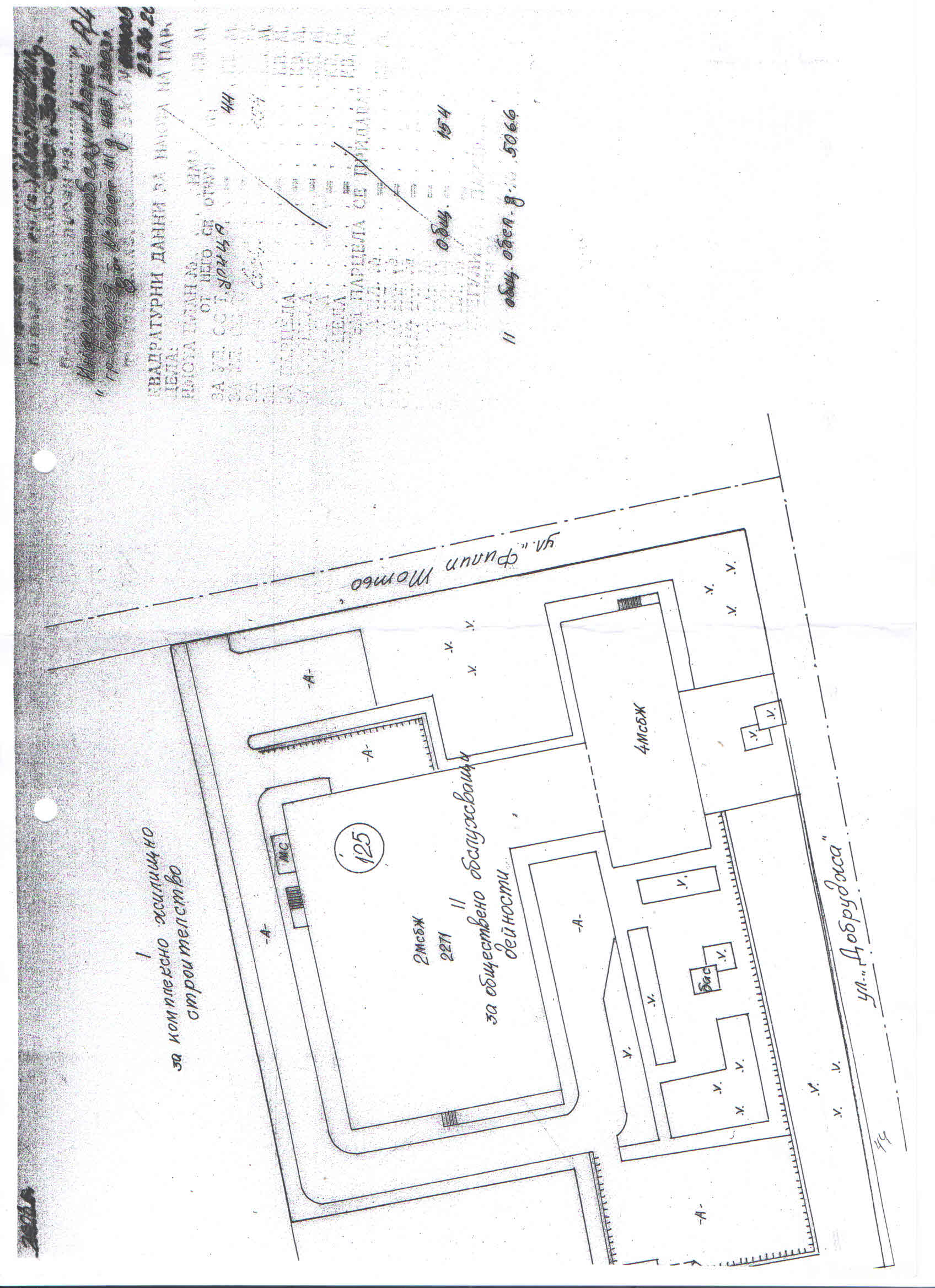 ДЕКЛАРАТОР:..................................